      К А Р А Р 			              ПРОЕКТ	                   ПОСТАНОВЛЕНИЕ _________ 2021 й.	                         № ___                         ________2021 г.О представлении гражданами, претендующими на замещение должностей муниципальной службы и муниципальными служащими уведомлений о принадлежащих им, их супругам и несовершеннолетним детям цифровых финансовых активах, цифровых правах, включающих одновременно цифровые финансовые активы и иные цифровые права, утилитарных цифровых правах и цифровой валютВ соответствии с пунктом 5 Указа Президента Российской Федерации от 10 декабря 2020 года N 778 "О мерах по реализации отдельных положений Федерального закона "О цифровых финансовых активах, цифровой валюте и о внесении изменений в отдельные законодательные акты Российской Федерации", п о с т а н о в л я ю:1. Установить, что с 1 января по 30 июня 2021 года включительно граждане, претендующие на замещение должностей муниципальной службы, и муниципальные служащие, замещающие должности муниципальной службы в Администрации сельского поселения Языковский сельсовет муниципального района Благоварский район Республики Башкортостан, не предусмотренные перечнем должностей, утвержденной Указом Президента Российской Федерации от 23 июня 2014 года N 460 "Об утверждении формы справки о доходах, расходах, об имуществе и обязательствах имущественного характера и внесении изменений в некоторые акты Президента Российской Федерации", представляют уведомление о принадлежащих им, их супругам и несовершеннолетним детям цифровых финансовых активах, цифровых правах, включающих одновременно цифровые финансовые активы и иные цифровые права, утилитарных цифровых правах и цифровой валюте (при их наличии).2. Утвердить прилагаемый Порядок представления гражданами, претендующими на замещение должностей муниципальной службы, и муниципальными служащими уведомлений о принадлежащих им, их супругам и несовершеннолетним детям цифровых финансовых активах, цифровых правах, включающих одновременно цифровые финансовые активы и иные цифровые права, утилитарных цифровых правах и цифровой валюте.3.    Настоящее решение вступает в силу с 1 января 2021 года.4. Опубликовать настоящее решение на официальном сайте Администрации сельского поселения.Глава сельского поселения                                                               Р.Р. ЕникеевУТВЕРЖДЕНРешением Совета сельского поселения Языковский сельсовет муниципального района Благоварский район Республики Башкортостанот Порядокпредставления гражданами, претендующими на замещение должностей муниципальной службы, и муниципальными служащими уведомлений о принадлежащих им, их супругам и несовершеннолетним детям цифровых финансовых активах, цифровых правах, включающих одновременно цифровые финансовые активы и иные цифровые права, утилитарных цифровых правах и цифровой валюте1. Настоящим Порядком определяется порядок представления гражданами, претендующими на замещение должностей муниципальной службы, и муниципальными служащими, замещающими должности муниципальной службы в Администрации сельского поселения Языковский сельсовет муниципального района Благоварский район Республики Башкортостан, не предусмотренные перечнем должностей, постановлением Администрации сельского поселения Языковский сельсовет муниципального района Благоварский район Республики Башкортостан от 20 декабря 2018 года № 62 «Об утверждении Перечня должностей муниципальной службы при назначении на которые и при замещении которых муниципальные служащие обязаны предоставлять сведения о своих доходах, об имуществе и обязательствах имущественного характера, а также сведения о доходах, об имуществе и обязательствах имущественного характера своих супруги(супруга) и несовершеннолетних детей», (далее - Перечень), претендующими на замещение должностей муниципальной службы, предусмотренных Перечнем, уведомлений о принадлежащих им, их супругам и несовершеннолетним детям цифровых финансовых активах, цифровых правах, включающих одновременно цифровые финансовые активы и иные цифровые права, утилитарных цифровых правах и цифровой валюте (при их наличии) (далее - уведомление). 2. Уведомление представляется лицами, указанными в пункте 1 настоящего Порядка, по состоянию на первое число месяца, предшествующего месяцу подачи документов для замещения соответствующей должности, по форме согласно приложению N 1 к Указу Президента Российской Федерации от 10 декабря 2020 года N 778 "О мерах по реализации отдельных положений Федерального закона "О цифровых финансовых активах, цифровой валюте и о внесении изменений в отдельные законодательные акты Российской Федерации". 3. Уведомление вместе со сведениями, представляемыми по форме справки, утвержденной Указом Президента Российской Федерации от 23 июня 2014 года N 460 "Об утверждении формы справки о доходах, расходах, об имуществе иобязательствах имущественного характера и внесении изменений в некоторые акты Президента Российской Федерации", представляется:а) гражданами, претендующими на замещение должностей муниципальной службы, а также муниципальными служащими, замещающими должности муниципальной службы, не предусмотренные Перечнем, претендующими на замещение должностей муниципальной службы в Администрации сельского поселения Языковский сельсовет муниципального района Благоварский район Республики Башкортостан.4. В случае если лица, представившие уведомления, не были назначены на должность муниципальной службы, такие уведомления возвращаются указанным лицам по их письменному заявлению вместе с другими документами.Приложение № 1(Форма уведомления)УВЕДОМЛЕНИЕо наличии цифровых финансовых активов, цифровых прав,включающих одновременно цифровые финансовые активы и иныецифровые права, утилитарных цифровых прав, цифровой валютыЯ,_________________________________________________________,уведомляю(фамилия, имя, отчество)о наличии у меня, моей супруги (моего супруга), несовершеннолетнего ребенка(нужное подчеркнуть) следующего имущества:1. Цифровые финансовые активы, цифровые права, включающие одновременноцифровые финансовые активы и иные цифровые права<1> Указываются наименования цифрового финансового актива (если его нельзя определить, указываются вид и объем прав, удостоверяемых выпускаемым цифровым финансовым активом) и (или) цифрового права, включающего одновременно цифровые финансовые активы и иные цифровые права (если его нельзя определить, указываются вид и объем прав, удостоверяемых цифровыми финансовыми активами и иными цифровыми правами с указанием видов иных цифровых прав).<2> Указываются наименование оператора информационной системы, в которой осуществляется выпуск цифровых финансовых активов, страна его регистрации и его регистрационный номер в соответствии с применимым правом (в отношении российского юридического лица указываются идентификационный номер налогоплательщика и основной государственный регистрационный номер).2. Утилитарные цифровые права <1>Указывается уникальное условное обозначение, идентифицирующее утилитарное цифровое право.<2> Указываются наименование оператора инвестиционной платформы, его идентификационный номер налогоплательщика и основной государственный регистрационный номер.------------------------------     3. Цифровая валюта                        по состоянию на______________---------------------------------------------------------------------------------------------------------------------     --------------------         (фамилия и инициалы)                 (подпись и дата)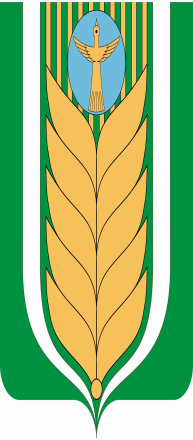 БАШҠОРТОСТАН РЕСПУБЛИКАhЫАДМИНИСТРАЦИЯ  БЛАГОВАР  РАЙОНЫСЕЛЬСКОГО ПОСЕЛЕНИЯ МУНИЦИПАЛЬ РАЙОНЫНЫҢ ЯЗЫКОВСКИЙ СЕЛЬСОВЕТЯЗЫКОВ АУЫЛ СОВЕТЫ МУНИЦИПАЛЬНОГО РАЙОНААУЫЛ БИЛӘМӘhЕБЛАГОВАРСКИЙ РАЙОНХАКИМИӘТЕРЕСПУБЛИКА БАШКОРТОСТАНN п/пНаименование цифрового финансового актива или цифрового права <1>Дата приобретенияОбщее количествоСведения об операторе информационной системы, в которой осуществляется выпуск цифровых финансовых активов<2>12345N п/пУникальное условное обозначение <1>Дата приобретенияОбъем инвестиций (руб.)Сведения об операторе инвестиционной платформы <2>12345N п/пНаименование цифровой валютыДата приобретенияОбщее количество1234123